PRIJAVNI OBRAZAC PO PROGRAMU „PODRŠKA TRADICIONALNIM I STARIM ZANATIMA“PODACI O PODNOSIOCU PRIJAVESaglasni smo da rezultati Javnog poziva budu objavljeni na web stranici Vlade Kantona.Svojim potpisom i pečatom pod punom krivičnom, moralnom  i materijalnom odgovornošću potvrđujem istinitost i tačnost gore navedenih podataka, dokumenata i informacija koje su sastavni dio ove prijave, shodno zakonskim propisima u Federaciji BiH.U cilju poštivanja odredbi Zakona o sukobu interesa u organima vlasti u Federaciji BiH od strane izabranih dužnosnika, nosilaca izvršnih funkcija i savjetnika u vršenju javnih funkcija, podnosilac prijave mora poštovati odredbe Zakona o sukobu interesa u organima vlasti u Federaciji BiH ("Službene novine Federacije BiH, broj: 70/08), a naročito odredbe člana 6. kojim se uređuju ulaganja Vlade Kantona u privatna preduzeća.______________________________					__________________________               (mjesto, datum)     	(Potpis odgovorne osobe)	           M.P.Prilozi koje je potrebno je dostaviti uz ovaj Prijavni obrazac:Budžet projekta (dostupan na web stranice Vlade Kantona www.vladausk.ba);  Izjava o vlastitom učešću finansijskih sredstava za realizacij projekta (vlastito učešće u ukupnoj vrijednosti projekta iznosi više od minimalno zahtjevanih 20%);Rješenje o registraciji od nadležnog gradskog/općinskog organa sa zadnjim izmjenama i/ili dopunama iz kojeg se može pouzdano utvrditi da se navedena djelatnost obavlja kao osnovno zanimanje  (ovjera ne starija od 3 mjeseca od dana objave Javnog poziva); Ovjerena fotokopija Uvjerenja o poreznoj registraciji (ID broj) (ovjera ne starija od 3 mjeseca od dana objave Javnog poziva); Ovjerena fotokopija Obavijesti o razvrstavanju subjekta prema djelatnosti usklađeno sa klasifikacijom djelatnsti KD 2010  (FBiH Zavod za statistiku) (ovjera ne starija od 3 mjeseca od dana objave Javnog poziva); Original ili ovjerena fotokopija Uvjerenja od Porezne uprave o izmirenju direktnih poreza, doprinosa za PIO/MIO i doprinosa za zdravstveno zdravstveno osiguranje za sve uposlene (ne starije od 3 mjeseca od dana objave Javnog poziva);Original ili ovjerena fotokopija Uvjerenja o urednom izmirenju  indirektnih poreza od Uprave za indirektno oporezivanje (ukoliko je u sistemu PDV-a) (ne starije od 3 mjeseca od dana objave Javnog poziva) ili Izjava podnosioca prijave da isti nije u sistemu PDV-a, potpisana i ovjerena od strane podnosioca;Original ili ovjerena fotokopija Liste osiguranika izdana od strane Porezne uprave ne starija od 30 dana od dana objave Javnog poziva;Specifikacija za utvrđivanje dohotka od samostalne djelatnosti (Obrazac SPR-1053) za 2019. godinu ili Rješenje o paušalnom plaćanju poreza;Original ili ovjerena fotokopija potvrde općinskog/gradskog organa uprave da nije pokrenut postupak gašenja, obustave ili ograničenja poslovne aktivnosti ne starija od 3 mjeseca od dana podnošenja prijave; Ponuda ili predračun sa uključenom tehničkom specifikacijom troškova, izdat od poslovnog subjekta od kojeg se planira nabaviti oprema, repromaterijal ili se planira unutrašnje uređenje proizvodnog/poslovnog prostora (građevinski i instalacijski radovi). Dostavljena ponuda ili predračun ne mogu biti stariji od dana objave Javnog poziva iIzjava o primljenim pomoćima male vrijednosti (de minimis pomoć), potpisana i ovjerena pečatom podnosioca prijave (dostupna na web stranici Vlade Kantona www.vladausk.ba).Naprijed navedenu dokumentaciju složiti po datom redoslijeduBosna i Hercegovina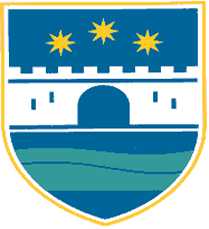 Bosnia and HerzegovinaFederacija Bosne i HercegovineFederation of Bosnia and HerzegovinaUnsko-Sanski KantonThe Una-Sana KantonMINISTARSTVO PRIVREDE MINISTRY OF ECONOMY NAZIV OBRTA ADRESA SJEDIŠTATELEFON/FAX/e-mailGRAD/OPĆINAVLASNIK OBRTA   (ime i prezime)NAZIV BANKE /FILIJALE(u kojoj je otvoren transakcijski račun)BROJ TRANSAKCIJSKOG RAČUNAIDENTIFIKACIONI BROJ (ID broj)VRSTA DJELATNOSTI OBRTAŠIFRA DJELATNOSTI:proizvodnaproizvodno–uslužnauslužnaMaksimalan iznos sredstava koji se može tražiti od strane Ministarstva je  4.000,00 KM Maksimalan iznos sredstava koji se može tražiti od strane Ministarstva je  4.000,00 KM Maksimalan iznos sredstava koji se može tražiti od strane Ministarstva je  4.000,00 KM Maksimalan iznos sredstava koji se može tražiti od strane Ministarstva je  4.000,00 KM Maksimalan iznos sredstava koji se može tražiti od strane Ministarstva je  4.000,00 KM Maksimalan iznos sredstava koji se može tražiti od strane Ministarstva je  4.000,00 KM Maksimalan iznos sredstava koji se može tražiti od strane Ministarstva je  4.000,00 KM Maksimalan iznos sredstava koji se može tražiti od strane Ministarstva je  4.000,00 KM Maksimalan iznos sredstava koji se može tražiti od strane Ministarstva je  4.000,00 KM Maksimalan iznos sredstava koji se može tražiti od strane Ministarstva je  4.000,00 KM Maksimalan iznos sredstava koji se može tražiti od strane Ministarstva je  4.000,00 KM Maksimalan iznos sredstava koji se može tražiti od strane Ministarstva je  4.000,00 KM Maksimalan iznos sredstava koji se može tražiti od strane Ministarstva je  4.000,00 KM Maksimalan iznos sredstava koji se može tražiti od strane Ministarstva je  4.000,00 KM Maksimalan iznos sredstava koji se može tražiti od strane Ministarstva je  4.000,00 KM PODACI O NABAVCI OPREME u cilju realizacije projektaPODACI O NABAVCI OPREME u cilju realizacije projektaPODACI O NABAVCI OPREME u cilju realizacije projektaPODACI O NABAVCI OPREME u cilju realizacije projektaPODACI O NABAVCI OPREME u cilju realizacije projektaPODACI O NABAVCI OPREME u cilju realizacije projektaPODACI O NABAVCI OPREME u cilju realizacije projektaPODACI O NABAVCI OPREME u cilju realizacije projektaPODACI O NABAVCI OPREME u cilju realizacije projektaPODACI O NABAVCI OPREME u cilju realizacije projektaPODACI O NABAVCI OPREME u cilju realizacije projektaPODACI O NABAVCI OPREME u cilju realizacije projektaPODACI O NABAVCI OPREME u cilju realizacije projektaPODACI O NABAVCI OPREME u cilju realizacije projektaPODACI O NABAVCI OPREME u cilju realizacije projektaRedni brojNaziv opremeNaziv opremeNaziv opremeNaziv opremeVrsta/TipVrsta/TipKol.Kol.Kol.Jedinična cijenaJedinična cijenaJedinična cijenaJedinična cijenaUkupno sredstava (KM)1.2.3.4.UKUPNO sredstava:UKUPNO sredstava:UKUPNO sredstava:UKUPNO sredstava:UKUPNO sredstava:UKUPNO sredstava:UKUPNO sredstava:UKUPNO sredstava:UKUPNO sredstava:UKUPNO sredstava:UKUPNO sredstava:UKUPNO sredstava:UKUPNO sredstava:UKUPNO sredstava:PODACI O NABAVCI REPROMATERIJALA u cilju realizacije projektaPODACI O NABAVCI REPROMATERIJALA u cilju realizacije projektaPODACI O NABAVCI REPROMATERIJALA u cilju realizacije projektaPODACI O NABAVCI REPROMATERIJALA u cilju realizacije projektaPODACI O NABAVCI REPROMATERIJALA u cilju realizacije projektaPODACI O NABAVCI REPROMATERIJALA u cilju realizacije projektaPODACI O NABAVCI REPROMATERIJALA u cilju realizacije projektaPODACI O NABAVCI REPROMATERIJALA u cilju realizacije projektaPODACI O NABAVCI REPROMATERIJALA u cilju realizacije projektaPODACI O NABAVCI REPROMATERIJALA u cilju realizacije projektaPODACI O NABAVCI REPROMATERIJALA u cilju realizacije projektaPODACI O NABAVCI REPROMATERIJALA u cilju realizacije projektaPODACI O NABAVCI REPROMATERIJALA u cilju realizacije projektaPODACI O NABAVCI REPROMATERIJALA u cilju realizacije projektaPODACI O NABAVCI REPROMATERIJALA u cilju realizacije projektaRedni brojNaziv repromaterijalaNaziv repromaterijalaNaziv repromaterijalaNaziv repromaterijalaJedinica mjereJedinica mjereKoličinaKoličinaKoličinaJedinična cijenaJedinična cijenaJedinična cijenaJedinična cijenaUkupno sredstava (KM)1.2.3.4.UKUPNO sredstava:UKUPNO sredstava:UKUPNO sredstava:UKUPNO sredstava:UKUPNO sredstava:UKUPNO sredstava:UKUPNO sredstava:UKUPNO sredstava:UKUPNO sredstava:UKUPNO sredstava:UKUPNO sredstava:UKUPNO sredstava:UKUPNO sredstava:UKUPNO sredstava:PODACI O ULAGANJU U OBJEKAT - unutrašnje uređenje proizvodno/poslovnog prostora (građevinski i instalacijski radovi) u cilju realizacije projektaPODACI O ULAGANJU U OBJEKAT - unutrašnje uređenje proizvodno/poslovnog prostora (građevinski i instalacijski radovi) u cilju realizacije projektaPODACI O ULAGANJU U OBJEKAT - unutrašnje uređenje proizvodno/poslovnog prostora (građevinski i instalacijski radovi) u cilju realizacije projektaPODACI O ULAGANJU U OBJEKAT - unutrašnje uređenje proizvodno/poslovnog prostora (građevinski i instalacijski radovi) u cilju realizacije projektaPODACI O ULAGANJU U OBJEKAT - unutrašnje uređenje proizvodno/poslovnog prostora (građevinski i instalacijski radovi) u cilju realizacije projektaPODACI O ULAGANJU U OBJEKAT - unutrašnje uređenje proizvodno/poslovnog prostora (građevinski i instalacijski radovi) u cilju realizacije projektaPODACI O ULAGANJU U OBJEKAT - unutrašnje uređenje proizvodno/poslovnog prostora (građevinski i instalacijski radovi) u cilju realizacije projektaPODACI O ULAGANJU U OBJEKAT - unutrašnje uređenje proizvodno/poslovnog prostora (građevinski i instalacijski radovi) u cilju realizacije projektaPODACI O ULAGANJU U OBJEKAT - unutrašnje uređenje proizvodno/poslovnog prostora (građevinski i instalacijski radovi) u cilju realizacije projektaPODACI O ULAGANJU U OBJEKAT - unutrašnje uređenje proizvodno/poslovnog prostora (građevinski i instalacijski radovi) u cilju realizacije projektaPODACI O ULAGANJU U OBJEKAT - unutrašnje uređenje proizvodno/poslovnog prostora (građevinski i instalacijski radovi) u cilju realizacije projektaPODACI O ULAGANJU U OBJEKAT - unutrašnje uređenje proizvodno/poslovnog prostora (građevinski i instalacijski radovi) u cilju realizacije projektaPODACI O ULAGANJU U OBJEKAT - unutrašnje uređenje proizvodno/poslovnog prostora (građevinski i instalacijski radovi) u cilju realizacije projektaPODACI O ULAGANJU U OBJEKAT - unutrašnje uređenje proizvodno/poslovnog prostora (građevinski i instalacijski radovi) u cilju realizacije projektaPODACI O ULAGANJU U OBJEKAT - unutrašnje uređenje proizvodno/poslovnog prostora (građevinski i instalacijski radovi) u cilju realizacije projektaRedni brojVrsta ulaganjaVrsta ulaganjaVrsta ulaganjaVrsta ulaganjaVrsta ulaganjaVrsta ulaganjaVrsta ulaganjaVrsta ulaganjaVrsta ulaganjaVrsta ulaganjaVrsta ulaganjaVrsta ulaganjaVrsta ulaganjaUkupno sredstava (KM)1.2.3.4.UKUPNO sredstava :UKUPNO sredstava :UKUPNO sredstava :UKUPNO sredstava :UKUPNO sredstava :UKUPNO sredstava :UKUPNO sredstava :UKUPNO sredstava :UKUPNO sredstava :UKUPNO sredstava :UKUPNO sredstava :UKUPNO sredstava :UKUPNO sredstava :UKUPNO sredstava :UČEŠĆE U REALIZACIJI PROJEKTAUČEŠĆE U REALIZACIJI PROJEKTAUČEŠĆE U REALIZACIJI PROJEKTAUČEŠĆE U REALIZACIJI PROJEKTAUČEŠĆE U REALIZACIJI PROJEKTAUČEŠĆE U REALIZACIJI PROJEKTAUČEŠĆE U REALIZACIJI PROJEKTAUČEŠĆE U REALIZACIJI PROJEKTAUČEŠĆE U REALIZACIJI PROJEKTAUČEŠĆE U REALIZACIJI PROJEKTAUČEŠĆE U REALIZACIJI PROJEKTAUČEŠĆE U REALIZACIJI PROJEKTAUČEŠĆE U REALIZACIJI PROJEKTAUČEŠĆE U REALIZACIJI PROJEKTAUČEŠĆE U REALIZACIJI PROJEKTARedni brojIzvori sredstava za financiranje projektaIzvori sredstava za financiranje projektaIzvori sredstava za financiranje projektaIzvori sredstava za financiranje projektaIzvori sredstava za financiranje projektaIzvori sredstava za financiranje projektaIzvori sredstava za financiranje projektaIznos sredstava (KM)Iznos sredstava (KM)Iznos sredstava (KM)Iznos sredstava (KM)% učešća u odnosu na ukupna sredstva za projekt% učešća u odnosu na ukupna sredstva za projekt% učešća u odnosu na ukupna sredstva za projekt1.Vlastita sredstva u finansiranju realizacije projekta( više od minimalno zahtjevanih 20%)Vlastita sredstva u finansiranju realizacije projekta( više od minimalno zahtjevanih 20%)Vlastita sredstva u finansiranju realizacije projekta( više od minimalno zahtjevanih 20%)Vlastita sredstva u finansiranju realizacije projekta( više od minimalno zahtjevanih 20%)Vlastita sredstva u finansiranju realizacije projekta( više od minimalno zahtjevanih 20%)Vlastita sredstva u finansiranju realizacije projekta( više od minimalno zahtjevanih 20%)Vlastita sredstva u finansiranju realizacije projekta( više od minimalno zahtjevanih 20%)2.Sredstva Ministarstva u financiranju realizacije projektaSredstva Ministarstva u financiranju realizacije projektaSredstva Ministarstva u financiranju realizacije projektaSredstva Ministarstva u financiranju realizacije projektaSredstva Ministarstva u financiranju realizacije projektaSredstva Ministarstva u financiranju realizacije projektaSredstva Ministarstva u financiranju realizacije projektaUKUPAN iznos sredstava za finansiranje projekta (1+2)UKUPAN iznos sredstava za finansiranje projekta (1+2)UKUPAN iznos sredstava za finansiranje projekta (1+2)UKUPAN iznos sredstava za finansiranje projekta (1+2)UKUPAN iznos sredstava za finansiranje projekta (1+2)UKUPAN iznos sredstava za finansiranje projekta (1+2)UKUPAN iznos sredstava za finansiranje projekta (1+2)UKUPAN iznos sredstava za finansiranje projekta (1+2)Tabele popuniti u skladu sa Budžetom projekta.Tabele popuniti u skladu sa Budžetom projekta.Tabele popuniti u skladu sa Budžetom projekta.Tabele popuniti u skladu sa Budžetom projekta.Tabele popuniti u skladu sa Budžetom projekta.Tabele popuniti u skladu sa Budžetom projekta.Tabele popuniti u skladu sa Budžetom projekta.Tabele popuniti u skladu sa Budžetom projekta.NAPOMENA:Korisnik sredstava je dužan pravdati utrošak ukupnih sredstava predviđenih za realizaciju projekta, kako vlastitih tako i sredstava Ministarstva. Korisnik sredstava dužan je dostaviti Izvještaj na propisanom obrascu "Izvještaj o utrošku sredstava" sa kompletnom dokumentacijom kojom se dokazuje namjenski utrošak sredstava za cijeli program po projektnom prijedlogu navedenom u Prijavnom obrascu, u roku 15 dana od dana isteka roka za  implementacije projekta.Za sva neopravdana i ne namjenski utrošena sredstva Ministarstvo će pokrenuti proceduru povrata istih u skladu sa Zakonom i to za iznos sredstava koji je doznačen od strane Ministarstva, te izreći zabranu pristupa budućim poticajnim sredstvima. NAPOMENA:Korisnik sredstava je dužan pravdati utrošak ukupnih sredstava predviđenih za realizaciju projekta, kako vlastitih tako i sredstava Ministarstva. Korisnik sredstava dužan je dostaviti Izvještaj na propisanom obrascu "Izvještaj o utrošku sredstava" sa kompletnom dokumentacijom kojom se dokazuje namjenski utrošak sredstava za cijeli program po projektnom prijedlogu navedenom u Prijavnom obrascu, u roku 15 dana od dana isteka roka za  implementacije projekta.Za sva neopravdana i ne namjenski utrošena sredstva Ministarstvo će pokrenuti proceduru povrata istih u skladu sa Zakonom i to za iznos sredstava koji je doznačen od strane Ministarstva, te izreći zabranu pristupa budućim poticajnim sredstvima. NAPOMENA:Korisnik sredstava je dužan pravdati utrošak ukupnih sredstava predviđenih za realizaciju projekta, kako vlastitih tako i sredstava Ministarstva. Korisnik sredstava dužan je dostaviti Izvještaj na propisanom obrascu "Izvještaj o utrošku sredstava" sa kompletnom dokumentacijom kojom se dokazuje namjenski utrošak sredstava za cijeli program po projektnom prijedlogu navedenom u Prijavnom obrascu, u roku 15 dana od dana isteka roka za  implementacije projekta.Za sva neopravdana i ne namjenski utrošena sredstva Ministarstvo će pokrenuti proceduru povrata istih u skladu sa Zakonom i to za iznos sredstava koji je doznačen od strane Ministarstva, te izreći zabranu pristupa budućim poticajnim sredstvima. NAPOMENA:Korisnik sredstava je dužan pravdati utrošak ukupnih sredstava predviđenih za realizaciju projekta, kako vlastitih tako i sredstava Ministarstva. Korisnik sredstava dužan je dostaviti Izvještaj na propisanom obrascu "Izvještaj o utrošku sredstava" sa kompletnom dokumentacijom kojom se dokazuje namjenski utrošak sredstava za cijeli program po projektnom prijedlogu navedenom u Prijavnom obrascu, u roku 15 dana od dana isteka roka za  implementacije projekta.Za sva neopravdana i ne namjenski utrošena sredstva Ministarstvo će pokrenuti proceduru povrata istih u skladu sa Zakonom i to za iznos sredstava koji je doznačen od strane Ministarstva, te izreći zabranu pristupa budućim poticajnim sredstvima. NAPOMENA:Korisnik sredstava je dužan pravdati utrošak ukupnih sredstava predviđenih za realizaciju projekta, kako vlastitih tako i sredstava Ministarstva. Korisnik sredstava dužan je dostaviti Izvještaj na propisanom obrascu "Izvještaj o utrošku sredstava" sa kompletnom dokumentacijom kojom se dokazuje namjenski utrošak sredstava za cijeli program po projektnom prijedlogu navedenom u Prijavnom obrascu, u roku 15 dana od dana isteka roka za  implementacije projekta.Za sva neopravdana i ne namjenski utrošena sredstva Ministarstvo će pokrenuti proceduru povrata istih u skladu sa Zakonom i to za iznos sredstava koji je doznačen od strane Ministarstva, te izreći zabranu pristupa budućim poticajnim sredstvima. NAPOMENA:Korisnik sredstava je dužan pravdati utrošak ukupnih sredstava predviđenih za realizaciju projekta, kako vlastitih tako i sredstava Ministarstva. Korisnik sredstava dužan je dostaviti Izvještaj na propisanom obrascu "Izvještaj o utrošku sredstava" sa kompletnom dokumentacijom kojom se dokazuje namjenski utrošak sredstava za cijeli program po projektnom prijedlogu navedenom u Prijavnom obrascu, u roku 15 dana od dana isteka roka za  implementacije projekta.Za sva neopravdana i ne namjenski utrošena sredstva Ministarstvo će pokrenuti proceduru povrata istih u skladu sa Zakonom i to za iznos sredstava koji je doznačen od strane Ministarstva, te izreći zabranu pristupa budućim poticajnim sredstvima. NAPOMENA:Korisnik sredstava je dužan pravdati utrošak ukupnih sredstava predviđenih za realizaciju projekta, kako vlastitih tako i sredstava Ministarstva. Korisnik sredstava dužan je dostaviti Izvještaj na propisanom obrascu "Izvještaj o utrošku sredstava" sa kompletnom dokumentacijom kojom se dokazuje namjenski utrošak sredstava za cijeli program po projektnom prijedlogu navedenom u Prijavnom obrascu, u roku 15 dana od dana isteka roka za  implementacije projekta.Za sva neopravdana i ne namjenski utrošena sredstva Ministarstvo će pokrenuti proceduru povrata istih u skladu sa Zakonom i to za iznos sredstava koji je doznačen od strane Ministarstva, te izreći zabranu pristupa budućim poticajnim sredstvima. NAPOMENA:Korisnik sredstava je dužan pravdati utrošak ukupnih sredstava predviđenih za realizaciju projekta, kako vlastitih tako i sredstava Ministarstva. Korisnik sredstava dužan je dostaviti Izvještaj na propisanom obrascu "Izvještaj o utrošku sredstava" sa kompletnom dokumentacijom kojom se dokazuje namjenski utrošak sredstava za cijeli program po projektnom prijedlogu navedenom u Prijavnom obrascu, u roku 15 dana od dana isteka roka za  implementacije projekta.Za sva neopravdana i ne namjenski utrošena sredstva Ministarstvo će pokrenuti proceduru povrata istih u skladu sa Zakonom i to za iznos sredstava koji je doznačen od strane Ministarstva, te izreći zabranu pristupa budućim poticajnim sredstvima. NAPOMENA:Korisnik sredstava je dužan pravdati utrošak ukupnih sredstava predviđenih za realizaciju projekta, kako vlastitih tako i sredstava Ministarstva. Korisnik sredstava dužan je dostaviti Izvještaj na propisanom obrascu "Izvještaj o utrošku sredstava" sa kompletnom dokumentacijom kojom se dokazuje namjenski utrošak sredstava za cijeli program po projektnom prijedlogu navedenom u Prijavnom obrascu, u roku 15 dana od dana isteka roka za  implementacije projekta.Za sva neopravdana i ne namjenski utrošena sredstva Ministarstvo će pokrenuti proceduru povrata istih u skladu sa Zakonom i to za iznos sredstava koji je doznačen od strane Ministarstva, te izreći zabranu pristupa budućim poticajnim sredstvima. NAPOMENA:Korisnik sredstava je dužan pravdati utrošak ukupnih sredstava predviđenih za realizaciju projekta, kako vlastitih tako i sredstava Ministarstva. Korisnik sredstava dužan je dostaviti Izvještaj na propisanom obrascu "Izvještaj o utrošku sredstava" sa kompletnom dokumentacijom kojom se dokazuje namjenski utrošak sredstava za cijeli program po projektnom prijedlogu navedenom u Prijavnom obrascu, u roku 15 dana od dana isteka roka za  implementacije projekta.Za sva neopravdana i ne namjenski utrošena sredstva Ministarstvo će pokrenuti proceduru povrata istih u skladu sa Zakonom i to za iznos sredstava koji je doznačen od strane Ministarstva, te izreći zabranu pristupa budućim poticajnim sredstvima. NAPOMENA:Korisnik sredstava je dužan pravdati utrošak ukupnih sredstava predviđenih za realizaciju projekta, kako vlastitih tako i sredstava Ministarstva. Korisnik sredstava dužan je dostaviti Izvještaj na propisanom obrascu "Izvještaj o utrošku sredstava" sa kompletnom dokumentacijom kojom se dokazuje namjenski utrošak sredstava za cijeli program po projektnom prijedlogu navedenom u Prijavnom obrascu, u roku 15 dana od dana isteka roka za  implementacije projekta.Za sva neopravdana i ne namjenski utrošena sredstva Ministarstvo će pokrenuti proceduru povrata istih u skladu sa Zakonom i to za iznos sredstava koji je doznačen od strane Ministarstva, te izreći zabranu pristupa budućim poticajnim sredstvima. NAPOMENA:Korisnik sredstava je dužan pravdati utrošak ukupnih sredstava predviđenih za realizaciju projekta, kako vlastitih tako i sredstava Ministarstva. Korisnik sredstava dužan je dostaviti Izvještaj na propisanom obrascu "Izvještaj o utrošku sredstava" sa kompletnom dokumentacijom kojom se dokazuje namjenski utrošak sredstava za cijeli program po projektnom prijedlogu navedenom u Prijavnom obrascu, u roku 15 dana od dana isteka roka za  implementacije projekta.Za sva neopravdana i ne namjenski utrošena sredstva Ministarstvo će pokrenuti proceduru povrata istih u skladu sa Zakonom i to za iznos sredstava koji je doznačen od strane Ministarstva, te izreći zabranu pristupa budućim poticajnim sredstvima. NAPOMENA:Korisnik sredstava je dužan pravdati utrošak ukupnih sredstava predviđenih za realizaciju projekta, kako vlastitih tako i sredstava Ministarstva. Korisnik sredstava dužan je dostaviti Izvještaj na propisanom obrascu "Izvještaj o utrošku sredstava" sa kompletnom dokumentacijom kojom se dokazuje namjenski utrošak sredstava za cijeli program po projektnom prijedlogu navedenom u Prijavnom obrascu, u roku 15 dana od dana isteka roka za  implementacije projekta.Za sva neopravdana i ne namjenski utrošena sredstva Ministarstvo će pokrenuti proceduru povrata istih u skladu sa Zakonom i to za iznos sredstava koji je doznačen od strane Ministarstva, te izreći zabranu pristupa budućim poticajnim sredstvima. NAPOMENA:Korisnik sredstava je dužan pravdati utrošak ukupnih sredstava predviđenih za realizaciju projekta, kako vlastitih tako i sredstava Ministarstva. Korisnik sredstava dužan je dostaviti Izvještaj na propisanom obrascu "Izvještaj o utrošku sredstava" sa kompletnom dokumentacijom kojom se dokazuje namjenski utrošak sredstava za cijeli program po projektnom prijedlogu navedenom u Prijavnom obrascu, u roku 15 dana od dana isteka roka za  implementacije projekta.Za sva neopravdana i ne namjenski utrošena sredstva Ministarstvo će pokrenuti proceduru povrata istih u skladu sa Zakonom i to za iznos sredstava koji je doznačen od strane Ministarstva, te izreći zabranu pristupa budućim poticajnim sredstvima. NAPOMENA:Korisnik sredstava je dužan pravdati utrošak ukupnih sredstava predviđenih za realizaciju projekta, kako vlastitih tako i sredstava Ministarstva. Korisnik sredstava dužan je dostaviti Izvještaj na propisanom obrascu "Izvještaj o utrošku sredstava" sa kompletnom dokumentacijom kojom se dokazuje namjenski utrošak sredstava za cijeli program po projektnom prijedlogu navedenom u Prijavnom obrascu, u roku 15 dana od dana isteka roka za  implementacije projekta.Za sva neopravdana i ne namjenski utrošena sredstva Ministarstvo će pokrenuti proceduru povrata istih u skladu sa Zakonom i to za iznos sredstava koji je doznačen od strane Ministarstva, te izreći zabranu pristupa budućim poticajnim sredstvima. PERIOD IMPLEMENTACIJE - projekta / utroška finansijskih sredstavaPERIOD IMPLEMENTACIJE - projekta / utroška finansijskih sredstavaPERIOD IMPLEMENTACIJE - projekta / utroška finansijskih sredstavaPERIOD IMPLEMENTACIJE - projekta / utroška finansijskih sredstavaPERIOD IMPLEMENTACIJE - projekta / utroška finansijskih sredstavaPERIOD IMPLEMENTACIJE - projekta / utroška finansijskih sredstavaPERIOD IMPLEMENTACIJE - projekta / utroška finansijskih sredstavaPERIOD IMPLEMENTACIJE - projekta / utroška finansijskih sredstavaPERIOD IMPLEMENTACIJE - projekta / utroška finansijskih sredstavaPERIOD IMPLEMENTACIJE - projekta / utroška finansijskih sredstavaPERIOD IMPLEMENTACIJE - projekta / utroška finansijskih sredstavaPERIOD IMPLEMENTACIJE - projekta / utroška finansijskih sredstavaPERIOD IMPLEMENTACIJE - projekta / utroška finansijskih sredstavaPERIOD IMPLEMENTACIJE - projekta / utroška finansijskih sredstavaPERIOD IMPLEMENTACIJE - projekta / utroška finansijskih sredstavaVremenski period implementacije projekta/utroška finansijskih sredstava Vremenski period implementacije projekta/utroška finansijskih sredstava Vremenski period implementacije projekta/utroška finansijskih sredstava Vremenski period implementacije projekta/utroška finansijskih sredstava Vremenski period implementacije projekta/utroška finansijskih sredstava Vremenski period implementacije projekta/utroška finansijskih sredstava Vremenski period implementacije projekta/utroška finansijskih sredstava Vremenski period implementacije projekta/utroška finansijskih sredstava Vremenski period implementacije projekta/utroška finansijskih sredstava Vremenski period implementacije projekta/utroška finansijskih sredstava Vremenski period implementacije projekta/utroška finansijskih sredstava Vremenski period implementacije projekta/utroška finansijskih sredstava Vremenski period implementacije projekta/utroška finansijskih sredstava 6 mjeseci6 mjeseci